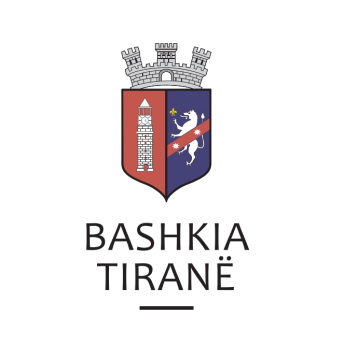      R  E  P U  B  L  I  K  A    E   S  H  Q  I  P  Ë  R  I  S  Ë
  BASHKIA TIRANË
DREJTORIA E PËRGJITHSHME PËR MARRËDHËNIET ME PUBLIKUN DHE JASHTË
DREJTORIA E KOMUNIKIMIT ME QYTETARËTLënda: Kërkesë për shpallje nga Gjykata e Rrethit Gjyqësor Elbasan për znj. Vjollca Alla (Qosja) dhe znj. Myzejen Miccolis (Qosja).Pranë Bashkisë Tiranë ka ardhur kërkesa për shpallje nga Gjykata e Rrethit Gjyqësor Elbasan me nr. 2072 regj. themeltar, datë 23.07.2019, protokolluar në institucionin tonë me nr. 29669 prot., datë 29.07.2019.Ju sqarojmë se kjo gjykatë dërgon shpallje se është zhvilluar gjykimi i çështjes civile që i përket:Paditës:                        Bardhylka LitoI paditur:                     Vjollca AllaPersona të tretë:          Avni Qosjam Myzejen Miccolis (Qosja)Objekti:                        Pjestim pasuriePerson i tretë:               Neni 207 e vijues i K. Civil      Drejtoria e Komunikimit me Qytetarët ka bërë të mundur afishimin e shpalljes për znj. Vjollca Alla (Qosja) dhe znj. Myzejen Miccolis (Qosja), në tabelën e shpalljeve të Sektorit të Informimit dhe Shërbimeve për Qytetarët pranë Bashkisë Tiranë.     R  E  P U  B  L  I  K  A    E   S  H  Q  I  P  Ë  R  I  S  Ë
  BASHKIA TIRANË
DREJTORIA E PËRGJITHSHME PËR MARRËDHËNIET ME PUBLIKUN DHE JASHTË
DREJTORIA E KOMUNIKIMIT ME QYTETARËTLënda: Kërkesë për shpallje nga Gjykata e Rrethit Gjyqësor Sarandë për znj. Varvara Veshi, znj. Aleksandra Zhupa, znj. Vasile Zhupa, znj. Leonidha Zhupa dhe znj. Mirela Melica.Pranë Bashkisë Tiranë ka ardhur kërkesa për shpallje nga Gjykata e Rrethit Gjyqësor Sarandë me nr. 01350 regj. them., datë 22.07.2019, protokolluar në institucionin tonë me nr. 29677 prot., datë 29.07.2019.Ju sqarojmë se kjo gjykatë dërgon shpallje se është zhvilluar gjykimi i çështjes civile që i përket:Paditës:                        Këshilli i MinistraveI paditur:                     ATP Tiranë, Thanas Zhupa etjObjekti:                        Detyrim njohje pronar Drejtoria e Komunikimit me Qytetarët ka bërë të mundur afishimin e shpalljes për znj. znj. Varvara Veshi, znj. Aleksandra Zhupa, znj. Vasile Zhupa, znj. Leonidha Zhupa dhe znj. Mirela Melica, në tabelën e shpalljeve të Sektorit të Informimit dhe Shërbimeve për Qytetarët pranë Bashkisë Tiranë.     R  E  P U  B  L  I  K  A    E   S  H  Q  I  P  Ë  R  I  S  Ë
  BASHKIA TIRANË
DREJTORIA E PËRGJITHSHME PËR MARRËDHËNIET ME PUBLIKUN DHE JASHTË
DREJTORIA E KOMUNIKIMIT ME QYTETARËTLënda: Kërkesë për shpallje nga Gjykata e Rrethit Gjyqësor Sarandë për znj. Vasile Zhupa, z. Armando Melica, znj. Leonidha Zhupa, znj. Varvara Veshi, dhe z. Ilirjan Zhupa.Pranë Bashkisë Tiranë ka ardhur kërkesa për shpallje nga Gjykata e Rrethit Gjyqësor Sarandë me nr. 163 prot., datë 23.07.2019, protokolluar në institucionin tonë me nr. 29676 prot., datë 29.07.2019.Ju sqarojmë se kjo gjykatë dërgon shpallje se është zhvilluar gjykimi i çështjes civile që i përket:Paditës:                        Këshilli i MinistraveI paditur:                     ATP Tiranë, Thanas Zhupa etjObjekti:                        Detyrim njohje pronar Drejtoria e Komunikimit me Qytetarët ka bërë të mundur afishimin e shpalljes znj. Vasile Zhupa, z. Armando Melica, znj. Leonidha Zhupa, znj. Varvara Veshi, dhe z. Ilirjan Zhupa, në tabelën e shpalljeve të Sektorit të Informimit dhe Shërbimeve për Qytetarët pranë Bashkisë Tiranë.     R  E  P U  B  L  I  K  A    E   S  H  Q  I  P  Ë  R  I  S  Ë
  BASHKIA TIRANË
DREJTORIA E PËRGJITHSHME PËR MARRËDHËNIET ME PUBLIKUN DHE JASHTË
DREJTORIA E KOMUNIKIMIT ME QYTETARËTLënda: Kërkesë për shpallje nga Gjykata e Rrethit Gjyqësor Tiranë për znj. Elvana Xhepa Leka.Pranë Bashkisë Tiranë ka ardhur kërkesa për shpallje nga Gjykata e Rrethit Gjyqësor Tiranë me nr. 9578/1643 regj. them., datë 24.07.2019, protokolluar në institucionin tonë me nr. 29675 prot., datë 29.07.2019.Ju sqarojmë se kjo gjykatë dërgon shpallje se është zhvilluar gjykimi i çështjes civile që i përket:Paditës:              Rexhep Leka, Milika LekaI paditur:           Shoqëria “Ina” sh.p.k.Persona të tretë: Nadire Leka, Hysen Leka, Ilirjan Leka, Muharrem Leka, Elvana LekaObjekti:             Detyrimi i palës së paditur të përmbushë detyrimet që rrjedhin                           nga kontrata me nr. 7701 rep dhe nr. 1622 kol. Dt. 19.07.2004 etj.  Data dhe Ora:   26.09.2019, ora 11:00Drejtoria e Komunikimit me Qytetarët ka bërë të mundur afishimin e shpalljes për znj. Elvana Xhepa Leka, në tabelën e shpalljeve të Sektorit të Informimit dhe Shërbimeve për Qytetarët pranë Bashkisë Tiranë.     R  E  P U  B  L  I  K  A    E   S  H  Q  I  P  Ë  R  I  S  Ë
  BASHKIA TIRANË
DREJTORIA E PËRGJITHSHME PËR MARRËDHËNIET ME PUBLIKUN DHE JASHTË
DREJTORIA E KOMUNIKIMIT ME QYTETARËTLënda: Kërkesë për shpallje nga Gjykata e Rrethit Gjyqësor Tiranë për z. Muharrem Leka.Pranë Bashkisë Tiranë ka ardhur kërkesa për shpallje nga Gjykata e Rrethit Gjyqësor Tiranë me nr. 9578/1643 regj. them., datë 24.07.2019, protokolluar në institucionin tonë me nr. 29674 prot., datë 29.07.2019.Ju sqarojmë se kjo gjykatë dërgon shpallje se është zhvilluar gjykimi i çështjes civile që i përket:Paditës:              Rexhep Leka, Milika LekaI paditur:           Shoqëria “Ina” sh.p.k.Persona të tretë: Nadire Leka, Hysen Leka, Ilirjan Leka, Muharrem Leka, Elvana LekaObjekti:             Detyrimi i palës së paditur të përmbushë detyrimet që rrjedhin                           nga kontrata me nr. 7701 rep dhe nr. 1622 kol. Dt. 19.07.2004 etj.  Data dhe Ora:   26.09.2019, ora 11:00Drejtoria e Komunikimit me Qytetarët ka bërë të mundur afishimin e shpalljes për z. Muharrem Leka, në tabelën e shpalljeve të Sektorit të Informimit dhe Shërbimeve për Qytetarët pranë Bashkisë Tiranë.     R  E  P U  B  L  I  K  A    E   S  H  Q  I  P  Ë  R  I  S  Ë
  BASHKIA TIRANË
DREJTORIA E PËRGJITHSHME PËR MARRËDHËNIET ME PUBLIKUN DHE JASHTË
DREJTORIA E KOMUNIKIMIT ME QYTETARËTLënda: Kërkesë për shpallje nga Gjykata e Rrethit Gjyqësor Elbasan për shoqërinë “Final” (Sinal) sh.a.Pranë Bashkisë Tiranë ka ardhur kërkesa për shpallje nga Gjykata e Rrethit Gjyqësor Elbasan, me nr. 330L.U/EKZ, datë 23.07.2019, protokolluar në Bashkinë Tiranë me nr. 29671 prot., datë 29.07.2019.Ju sqarojmë se kjo gjykatë dërgon shpallje se është zhvilluar gjykimi i çështjes civile që i përket:Kërkues:          “Final” (Sinal) sh.a.Objekti:         “Lëshimin e urdhrit të ekzekutimit për kredinë e marrë nga debitori                        Andrea Caka, bazuar në nenet 510 e 511 të K. Pr. Civile dhe ligjit nr.                        48/2014 “Për pagesat e vonuara në detyrimet kontraktore e tregtare”Drejtoria e Komunikimit me Qytetarët ka bërë të mundur afishimin e shpalljes për shoqërinë “Final” (“Sinal”) sh.a.,në tabelën e shpalljeve të Sektorit të Informimit dhe Shërbimeve për Qytetarët pranë Bashkisë Tiranë.     R  E  P U  B  L  I  K  A    E   S  H  Q  I  P  Ë  R  I  S  Ë
  BASHKIA TIRANË
DREJTORIA E PËRGJITHSHME PËR MARRËDHËNIET ME PUBLIKUN DHE JASHTË
DREJTORIA E KOMUNIKIMIT ME QYTETARËTLënda: Kërkesë për shpallje nga Gjykata e Rrethit Gjyqësor Elbasan për shoqërinë “Final” (Sinal) sh.a.Pranë Bashkisë Tiranë ka ardhur kërkesa për shpallje nga Gjykata e Rrethit Gjyqësor Elbasan, me nr. 330L.U/EKZ, datë 23.07.2019, protokolluar në Bashkinë Tiranë me nr. 29671 prot., datë 29.07.2019.Ju sqarojmë se kjo gjykatë dërgon shpallje se është zhvilluar gjykimi i çështjes civile që i përket:Kërkues:          “Final” (Sinal) sh.a.Objekti:         “Lëshimin e urdhrit të ekzekutimit për kredinë e marrë nga debitori                        Arian Blloshmi, bazuar në nenet 510 e 511 të K. Pr. Civile dhe ligjit nr.                        48/2014 “Për pagesat e vonuara në detyrimet kontraktore e tregtare”Drejtoria e Komunikimit me Qytetarët ka bërë të mundur afishimin e shpalljes për shoqërinë “Final” (“Sinal”) sh.a.,në tabelën e shpalljeve të Sektorit të Informimit dhe Shërbimeve për Qytetarët pranë Bashkisë Tiranë.     R  E  P U  B  L  I  K  A    E   S  H  Q  I  P  Ë  R  I  S  Ë
  BASHKIA TIRANË
DREJTORIA E PËRGJITHSHME PËR MARRËDHËNIET ME PUBLIKUN DHE JASHTË
DREJTORIA E KOMUNIKIMIT ME QYTETARËTLënda: Kërkesë për shpallje nga Gjykata e Rrethit Gjyqësor Korçë për znj. Katjusha Bakallbashi.Pranë Bashkisë Tiranë ka ardhur kërkesa për shpallje nga Gjykata e Rrethit Gjyqësor Korçë, me nr. (s’ka), datë (s’ka), protokolluar në Bashkinë Tiranë me nr. 29672 prot., datë 29.07.2019.Ju sqarojmë se kjo gjykatë dërgon shpallje se është zhvilluar gjykimi i çështjes civile që i përket:Paditës:          Niko ZotkaI paditur:       Vaske QirinxhiObjekti:         Deklarimi i pavlefshmërisë absolute të veprimit juridik etjDrejtoria e Komunikimit me Qytetarët ka bërë të mundur afishimin e shpalljes për znj. Katjusha Bakallbashi,në tabelën e shpalljeve të Sektorit të Informimit dhe Shërbimeve për Qytetarët pranë Bashkisë Tiranë.     R  E  P U  B  L  I  K  A    E   S  H  Q  I  P  Ë  R  I  S  Ë
  BASHKIA TIRANË
DREJTORIA E PËRGJITHSHME PËR MARRËDHËNIET ME PUBLIKUN DHE JASHTË
DREJTORIA E KOMUNIKIMIT ME QYTETARËTLënda: Kërkesë për shpallje nga Gjykata e Rrethit Gjyqësor Vlorë për znj. Silvana Memia.Pranë Bashkisë Tiranë ka ardhur kërkesa për shpallje nga Gjykata e Rrethit Gjyqësor Vlorë, me nr. 1438 (H. Çela), datë 23.07.2019, protokolluar në Bashkinë Tiranë me nr. 29673 prot., datë 29.07.2019.Ju sqarojmë se kjo gjykatë dërgon shpallje se është zhvilluar gjykimi i çështjes civile që i përket:Paditës:            Shërbimi Përmbarimor FSI paditur:         Silvana Memia etj Objekti:            Veçimi i pjesës takuese Baza Ligjore:   Neni 578 e vijues K.P.CDrejtoria e Komunikimit me Qytetarët ka bërë të mundur afishimin e shpalljes për znj. Silvana Memia, në tabelën e shpalljeve të Sektorit të Informimit dhe Shërbimeve për Qytetarët pranë Bashkisë Tiranë.